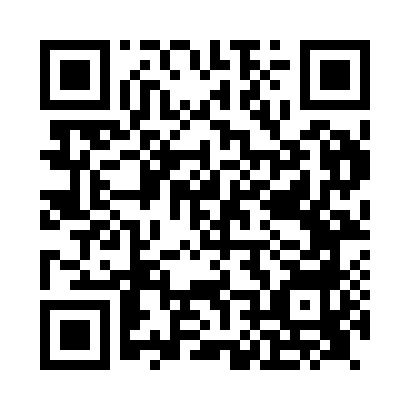 Prayer times for Whitkirk, West Yorkshire, UKSat 1 Jun 2024 - Sun 30 Jun 2024High Latitude Method: Angle Based RulePrayer Calculation Method: Islamic Society of North AmericaAsar Calculation Method: HanafiPrayer times provided by https://www.salahtimes.comDateDayFajrSunriseDhuhrAsrMaghribIsha1Sat2:534:411:046:429:2711:152Sun2:524:401:046:429:2811:163Mon2:524:401:046:439:2911:174Tue2:524:391:046:449:3011:175Wed2:514:381:046:449:3111:186Thu2:514:381:056:459:3211:187Fri2:514:371:056:459:3311:198Sat2:514:361:056:469:3411:209Sun2:514:361:056:479:3511:2010Mon2:514:361:056:479:3611:2111Tue2:504:351:066:489:3611:2112Wed2:504:351:066:489:3711:2113Thu2:504:351:066:489:3811:2214Fri2:504:341:066:499:3811:2215Sat2:504:341:066:499:3911:2316Sun2:504:341:076:509:3911:2317Mon2:514:341:076:509:4011:2318Tue2:514:341:076:509:4011:2419Wed2:514:341:076:509:4011:2420Thu2:514:341:086:519:4111:2421Fri2:514:351:086:519:4111:2422Sat2:514:351:086:519:4111:2423Sun2:524:351:086:519:4111:2524Mon2:524:361:086:519:4111:2525Tue2:524:361:096:519:4111:2526Wed2:534:371:096:529:4111:2527Thu2:534:371:096:529:4111:2528Fri2:534:381:096:529:4011:2529Sat2:544:381:096:529:4011:2530Sun2:544:391:106:519:4011:25